В соответствии с поручением Губернатора Владимирской области              С.Ю. Орловой в связи с резким понижением температуры наружного воздуха П О С Т А Н О В Л Я Ю:Возобновить централизованное теплоснабжение на территории г. Киржач с 10.05.2017г. при наличии технической возможности: в первую очередь объектов социальной сферы (школы, детские сады, поликлиники, больницы и т.д.), а также по возможности жилого фонда и иных объектов Обеспечение тепловой энергией осуществлять до получения рекомендаций по её прекращению.Контроль за исполнением настоящего постановления возложить на заместителя главы администрации по вопросам жизнеобеспечения.Настоящее постановление вступает в силу со дня его подписания и подлежит размещению на официальном сайте администрации города Киржач.И.о. главы города Киржач                                                             М.Н. Мошкова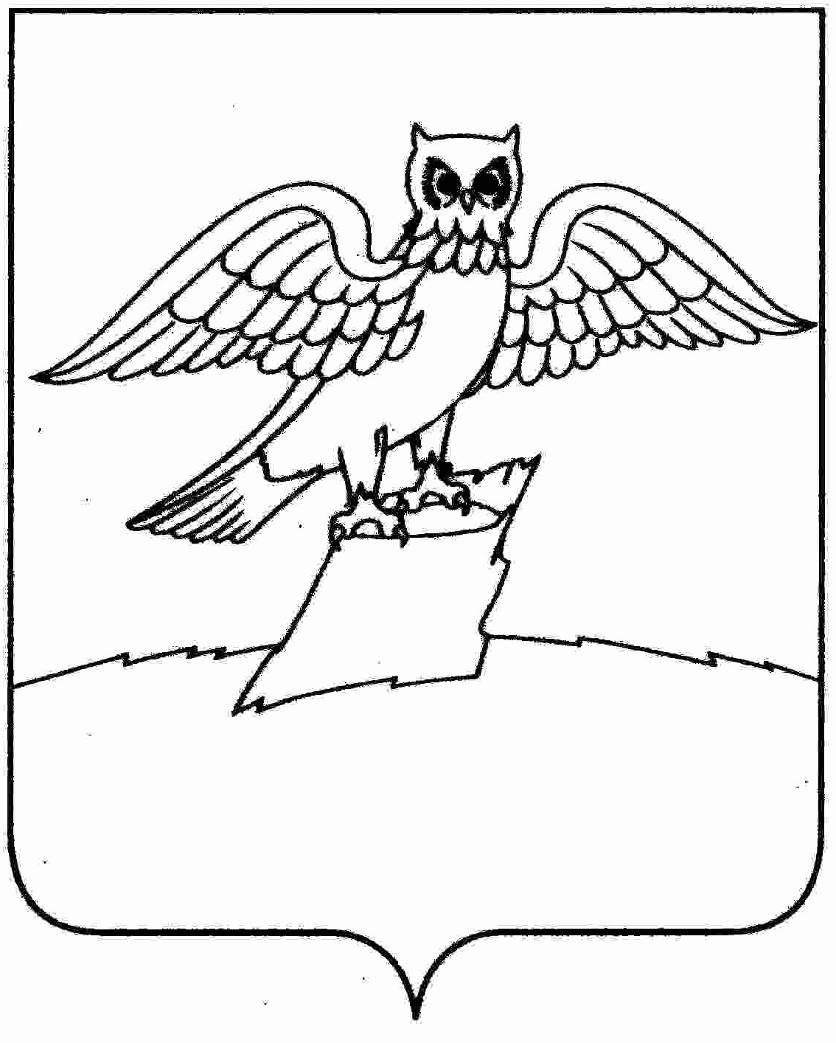 АДМИНИСТРАЦИЯ ГОРОДА КИРЖАЧКИРЖАЧСКОГО РАЙОНАП О С Т А Н О В Л Е Н И ЕГЛАВЫАДМИНИСТРАЦИЯ ГОРОДА КИРЖАЧКИРЖАЧСКОГО РАЙОНАП О С Т А Н О В Л Е Н И ЕГЛАВЫАДМИНИСТРАЦИЯ ГОРОДА КИРЖАЧКИРЖАЧСКОГО РАЙОНАП О С Т А Н О В Л Е Н И ЕГЛАВЫАДМИНИСТРАЦИЯ ГОРОДА КИРЖАЧКИРЖАЧСКОГО РАЙОНАП О С Т А Н О В Л Е Н И ЕГЛАВЫАДМИНИСТРАЦИЯ ГОРОДА КИРЖАЧКИРЖАЧСКОГО РАЙОНАП О С Т А Н О В Л Е Н И ЕГЛАВЫАДМИНИСТРАЦИЯ ГОРОДА КИРЖАЧКИРЖАЧСКОГО РАЙОНАП О С Т А Н О В Л Е Н И ЕГЛАВЫАДМИНИСТРАЦИЯ ГОРОДА КИРЖАЧКИРЖАЧСКОГО РАЙОНАП О С Т А Н О В Л Е Н И ЕГЛАВЫ10.05.2017468  О возобновлении теплоснабжения на территории  города Киржач  О возобновлении теплоснабжения на территории  города Киржач  О возобновлении теплоснабжения на территории  города Киржач